Вывести результаты решения во внешний файл.Задача 1.Ввести произвольную символьную цепочку. Удвоить ее символы на нечетных местах,  затем вывести полученную символьную цепочку в обратном порядке.Задача 2.Ввести с клавиатуры целочисленную матрицу размера 4х4. Найти номер столбца с максимальной суммой элементов.Задача 3.Составить программу, которая вводит с клавиатуры  произвольную числовую матрицу A размером 4х4. Построить по ней матрицу B тех же размеров, используя функцию, согласно которой элементы  B[i,j] этой матрицы находятся как суммы элементов матрицы A, схематически изображенных на отрезках, исходящих из элемента A[i,j] рисунка.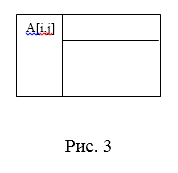 Задача 4.Выполнить задание предыдущей задачи, заменив  функцию  процедурой  и  используя модуль, содержащий эту процедуру для вычисления элементов  матрицы  B.  «предыдущая задача»:Составить программу, которая вводит с клавиатуры  произвольную числовую матрицу A размером 4х4. Построить по ней матрицу B тех же размеров, используя функцию, согласно которой элементы  B[i,j] этой матрицы находятся как суммы элементов матрицы A, схематически изображенных на отрезках, исходящих из элемента A[i,j] рисунка.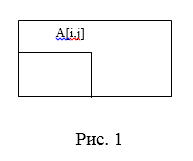 Задача 5.Выполнить задание предыдущей задачи, заменив  функцию  процедурой  и  используя модуль, содержащий эту процедуру для вычисления элементов  матрицы  B.  «предыдущая задача»:Составить программу, которая вводит с клавиатуры  произвольную числовую матрицу A размером 4х4. Построить по ней матрицу B тех же размеров, используя функцию, согласно которой элементы  B[i,j] этой матрицы находятся как суммы элементов матрицы A, схематически изображенных на отрезках, исходящих из элемента A[i,j] рисунка.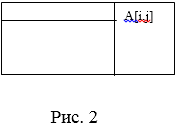 